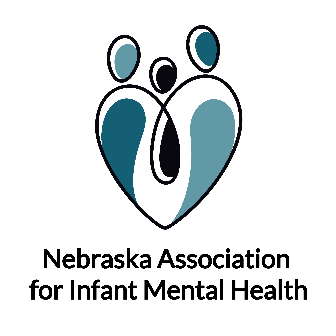 NAIMH I/ECMH Partners Meeting - Minutes6/14/2022 from 1-2p.m. CSTAttendance: Sami Bradley, Holly Hatton-Bowers, Lynne Brehm, Tana Eddy, Deb Reiman, Audra Oestreich, Robin Kolumban, Larissa Moguel, Stacy Scholten, Lelynda Briggs, Julie Johnson, Karen, Kathy,  Stephanni Renn, Christen Million, Julia Torquati, Fawn Horner, Adam Feser, Kelli Hauptman, Joanna Halbur, Ginny Howard, Wendy Kaiser, Lori Rodriquz-Fletcher, Jessica Anthony, Shawna Rischling, Nathan Busch, Gay McTate, Julie Johnson, Lynn DeVries, Mary Lariviere, Molly Rosenberg, Jennifer Burt, Erin Wegener, Kathy Stokes, Melody Hobson.Welcome & Introductions Purpose & Structure of Meeting-  This meeting previously was the Rooted in Relationships Implementation Team meeting. Due to the high number of meetings and the focus on Early Childhood Mental Health (ECMH) it was decided that it was a better fit under the Nebraska Association for Infant Mental Health. Rooted will continue to report out on updates related to their initiative in this setting.  A google form is emailed out to all approximately two weeks before the meeting so that anybody has an ECMH update that would can contribute to the agenda. The agenda will be sent out a few days prior to the meeting. NAIMH membership is not required to be a part of these meetings.This is primarily an “update” meeting. NAIMH has several workgroups and meets additional times during the year, for a more active role in this area please consider joining NAIMH. If you have any questions or thoughts reach out to one of the NAIMH co-leads Sami Bradley sbradley@nebraskachildren.org or Holly Hatton-Bowers hattonb@unl.edu.UpdatesNebraska Association for Infant Mental Health- Continues to grow over 125 members. We now have 7 endorsed individuals in Nebraska. The first application cycle will end in June, and will continue on quarterly. We have our annual in-person meeting scheduled – October 27 at Crane Trust Center. For more information on endorsement go to www.neinfantmentalhealth.org Holly - Will start having more swag items available to promote NAIMH – mugs, t shirts, etc. https://www.bonfire.com/store/naimh-2022/Rooted in Relationships team-Lynne Brehm, Stacy Scholten , Sami Bradley, and Christen Million) Rooted in Relationships is an early childhood mental health initiative in Nebraska that focuses on implementing the Pyramid Model in Child Care Centers and family child care homes in communities in Nebraska and other systems work related to ECMH. www.rootedinrelationships.org Rooted is expanding to 2 brand new communities in July, they have not formally accepted yet so we will give this update in September. Several communities are also adding an additional child care provider Pyramid cohort that will begin in July. Dakota, Dodge, and Madison.  https://rootedinrelationships.org/communities/Evaluation report was sent out a few months ago. Rooted team updated in the report how the systems work was reported; more categorized and thinking about the evaluation around that. *Reminder from data around utilizing childcare providers about community resources.  https://rootedinrelationships.org/resources/Circle of Security Parenting/Classroom (COSP-COSP-C)  We have grant funds that are supporting both COSP and COSP-Classroom currently. A pilot program of new facilitators getting trained and then facilitating their first program with support. Many new languages being supported and new areas of the state. For COSP-Classroom another year of programs were supported through PDG. 10 more facilitators are being trained and 50 programs will be supported over this next year. Able to give Childcare providers a stipend for completing it. There is a focus on recruitment on other languages than English, other geographic locations in the state that have little support, tribal population. www.necosp.orgThere is this overview webinar about COS-P: https://nebraskababies.com/cosp-overview2Parents Interacting with Infants (PIWI)-  https://rootedinrelationships.org/piwi/Training of Facilitators:Training of Facilitators is offered for free through Rooted in RelationshipsJuly 27, 28 next training of facilitators coming up. (a few spots left)Reach out to Christen Million (cmillion@nebraskachildren.org) or Nikki Roseberry (nroseberry@nebraskachildren.org) if interested in future trainings.Getting materials translated to Spanish, hopefully available soon.When communities receive funding from Rooted in Relationships to implement PIWI, they cannot charge for PIWI classes. Other communities can charge, although we encourage communities to offer the opportunity widely and build it into sustainable systemsPIWI Communities 2022-2023Receiving Funding from Rooted in RelationshipsYork CountyYork County Health CoalitionLancaster County and City of LincolnNebraska Association for the Education of Young Children; Lincoln Early Childhood NetworkHall CountyH3C Early ChildhoodDakota/Dixon/Cedar CountiesSiouxland Human Investment PartnershipPlatte CountyCFP: Children and Families WorkgroupSaline/Jefferson/Gage CountiesRooted in Relationships – Saline and Jefferson CountiesNot receiving funding, but PIWI classes may be happening:Past PIWI NCAPF Grantees Not Currently Receiving Funding from Rooted in RelationshipsLincoln CountyDodge CountyMadison County Facilitators Trained in Additional CountiesDouglasAdamsCumingThurstonScottsbluffBox ButteMorrillCheyennePyramid State Leadership Team (PSLT)- Pyramid State Leadership Team is a statewide team focusing on Pyramid Model implementationLarger statewide group (Pyramid Partners) that meets quarterly, Goal Groups focus on specific Pyramid components meet several times per year. If interested in joining group, contact Christen Million (cmillion@nebraskachildren.org) or Ginny Howard (ginny.howard@nebraska.gov)Pyramid Model Training of Trainers was held in April with 38 new trainers going through. In July another Training of Trainers is happening in Kearney. Pyramid Model Trainer requirements have been updated and can be found here: https://drive.google.com/file/d/1YWV7UJGVeFtiQC40f2TROHa8FFNCAern/view?usp=sharing Pyramid Model Coach Requirements have been updated as well. Changes will be voted on in July at the PSLT meeting. Biggest change: No longer requiring bachelor’s degree for Pyramid coaches. All Pyramid Modules are being translated to Spanish. Nebraska Resource Project for the Vulnerable Young Child UNL-CCFL (Kelli Hauptman)Shortage of ECMH clinicians across the state. Trainings have been full but there is still a need for clinicians in the field. Offering 2 cohorts a year in the fall in spring both CPP and PCIT. Parent Child Interaction Therapy- See flyer for additional information. Child Parent Psychotherapy – applications opened June 1st, application deadline August 26th. Cost is $500 for NE providers or $2500 for out of state providers.Reflective Practice – Setting aside a training cohort for NAIMH. People applying for IMH endorsement can register now. FAN Training program – Nov 9th and 10th, 2022 and May 10, 2023Reflective Practice FAN training: https://nebraskababies.com/ncrp-pdg10Registration for the CPP/PCIT series: https://www.nebraskababies.com/events/upcoming-trainingsUNL-Extension (Holly Hatton-Bowers)CHIME-  A family version for CHIME is underway. Expanded some of the program to provide resources to share with families. We are just finishing up our first CHIME program delivered in Spanish in Nebraska and it went very well.https://child.unl.edu/about-us- To see the teamhttps://dhhs.ne.gov/Child%20Care%20Documents/CCE%20Booklet.pdf- New resource to share broadly to help families select childcare. Other UpdatesFirst Five Nebraska- Adam Feser– first meeting for access to childcare for children with special needs – meeting tomorrow, 6/15 at 1:30pm. If you would like to join let him know. This is the legislative resolution referenced: https://nebraskalegislature.gov/bills/view_bill.php?DocumentID=46921Upcoming Events/TrainingsJuly 25th-26thPyramid TOTKearney, NeInvite onlyJuly 27th-28thParents Interacting with InfantsVirtualContact Christen or Nikki cmillion@nebraskachildren.org or nroseberry@nebraskachildren.org August 5thCPP Treatment Informational overviewVirtualhttps://www.nebraskababies.com/events/upcoming-trainingsAugust 10thCPP Training Informational OverviewVirtualhttps://www.nebraskababies.com/events/upcoming-trainingsAugust 30-31stTPITOS TrainingFremont, NEhttps://www.nebraskachildren.org/stay-current/event-calendar.html/event/2022/08/31/nebraska-tpitos-two-day-reliability-workshop-training/376506September 2ndIoWA-PCIT Treatment Informational Overviewvirtualhttps://www.nebraskababies.com/events/upcoming-trainingsOctober 14thCOSP Intervention Informational overviewVirtualhttps://www.nebraskababies.com/events/upcoming-trainingsOctober 27thNAIMH RetreatWood RiverRegistration to come for NAIMH membersNovember 9-10thReflective Practice FAN Training ProgramVirtual*Open to individuals seeking IMH Endorsementhttps://nebraskababies.com/ncrp-pdg10November 15th, 2022TPOT “A Closer Look” PilotRegistration coming soon